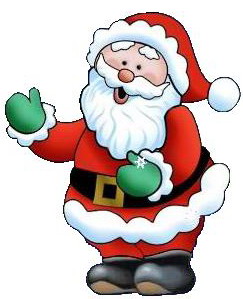 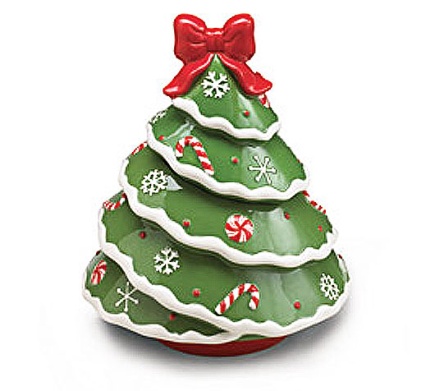 за период:  24.01. - 28.01.2022. *установа задржава право промене јеловника из техничких разлога                                                                                                                      нутрициониста установе                                                                                                                                               ПРЕДШКОЛСКА УСТАНОВА ЧУКАРИЦАБ: 106  датум 17.01.2022.год.                            								                   Мирјана Спасов, Војка АрсићБЕОГРАД, Пожешка број 28   Тел: 011/3058-717                                                                                                                                                                                                                                                                                                                                                                                                                                                                                                                      датумДоручакУжинаРучакпонедељак24.01.Намаз од сардине и крем сира, јогуртКолач са маком, чајПасуљ са поврћем, купус салата, хлеб, Јабукауторак25.01.Џем, путер, хлеб, млекоИнтегралне погачице, чајПилав са пилећим белим месом, филе паприка салата,  хлеб, Мандаринасреда26.01.Јунећа печеница, павлака, хлеб, какаоГризПанирани ослић, далматинска гарнитура, хлеб, Јабукачетвртак27.01.Намаз од барених јаја и крем сира, јогуртПита са бундевом, чај са лимуномКељ са свињским месом, хлеб, Поморанџапетак28.01.Прженице, јогуртПлазма кекс, сок од бресквеПилеће печење (батак и карабатак), вариво од поврћа, хлеб, Јабукаенергетска вредностбеланчевинемастиугљенихидратиминералиминераливитаминивитаминивитаминивитаминивитаминиенергетска вредностбеланчевинемастиугљенихидратиСаFeАБ1Б2СРР4314.9837.4137.53134.73463.168.83799.480.790.93125.206.83